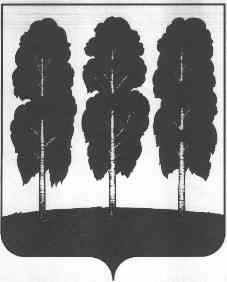 АДМИНИСТРАЦИЯ БЕРЕЗОВСКОГО РАЙОНАХАНТЫ-МАНСИЙСКОГО АВТОНОМНОГО ОКРУГА - ЮГРЫПОСТАНОВЛЕНИЕот  26.04.2024							                                       № 379пгт. БерезовоОб установлении норматива стоимости одного квадратного метра общей площади жилого помещения по Березовскому району для расчёта размера социальных выплат и признании утратившими силу некоторых муниципальных правовых актов администрации Березовского районаВ соответствии с постановлением Правительства Российской Федерации от  № 1050 «О реализации отдельных мероприятий государственной программы Российской Федерации «Обеспечение доступным и комфортным жильем и коммунальными услугами граждан Российской Федерации»,  постановлениями Правительства Ханты-Мансийского автономного округа-Югры от  № 476-п «О государственной программе Ханты-Мансийского автономного округа - Югры «Развитие жилищной сферы», от  №643-п «Об организации в Ханты-Мансийском автономном округе – Югре условий реализации жилищных прав граждан», приказом Министерства строительства и жилищно-коммунального хозяйства Российской Федерации от 12.03.2024 №174/пр «О показателях средней рыночной стоимости одного квадратного метра общей площади жилого помещения по субъектам Российской Федерации на II квартал 2024 года», в целях осуществления расчёта размеров социальных выплат, предоставляемых молодым семьям – участникам мероприятия по обеспечению жильем молодых семей государственной программы Российской Федерации «Обеспечение доступным и комфортным жильем и коммунальными услугами граждан Российской Федерации»:1. Установить норматив стоимости одного квадратного метра общей площади жилого помещения по Березовскому району для расчета размера социальной выплаты в виде субсидии, предоставляемой молодым семьям - участникам мероприятия по обеспечению жильем молодых семей государственной программы Российской Федерации «Обеспечение доступным и комфортным жильем и коммунальными услугами граждан Российской Федерации» на II квартал 2024 года, в размере 106 565 (сто шесть тысяч пятьсот шестьдесят пят) рублей 00 копеек.2. Признать утратившим силу постановление администрации Березовского района от 24.01.2024 №38 «Об установлении норматива стоимости одного квадратного метра общей площади жилого помещения по Березовскому району для расчета размера социальных выплат и признании утратившими силу некоторых муниципальных правовых актов администрации Березовского района».3. Опубликовать настоящее постановление в газете «Жизнь Югры» и разместить на официальном веб-сайте органов местного самоуправления Березовского района.	4. Настоящее постановление вступает в силу после его официального опубликования.	5. Контроль за исполнением настоящего постановления возложить на заместителя главы Березовского района, председателя комитета С.Н. Титова.И.о. главы района                                                                                Г.Г. Кудряшов